О внесении изменений в постановление администрацииБатыревского муниципального округа Чувашской Республикиот 15 января 2024 года № 20  «Об утверждении Положения об отделе экономики, сельского хозяйства и инвестиционной  деятельности администрации Батыревского муниципального округа Чувашской Республики»          В соответствии с Уставом Батыревского  муниципального округа, с решением Собрания депутатов Батыревского муниципального округа Чувашской Республики от 25.01.2024 № 23/9 «О внесении изменений в решение Собрание депутатов Батыревского муниципального округа Чувашской Республики от 16.12.2022 №6/5 «Об утверждении структуры администрации Батыревского муниципального округа Чувашской Республики», Решением Собрания депутатов Батыревского муниципального округа Чувашской Республики от 20.03.2024 № 25/9 «Об изменении наименования и утверждении Положения об Управлении строительства, дорожного хозяйства и благоустройства администрации Батыревского муниципального округа  Чувашской Республики» администрация Батыревского муниципального округаПОСТАНОВЛЯЕТ:  Дополнить раздел II. «Основные задачи» Положения об отделе экономики, сельского хозяйства и инвестиционной деятельности администрации Батыревского муниципального округа Чувашской Республики следующими пунктами:-   Осуществление деятельности по обращению с животными без владельцев, обитающими на территории Батыревского муниципального округа;-  Реализация комплекса мероприятий по борьбе с распространением  борщевика Сосновского на территории Батыревского муниципального округа; Настоящее постановление вступает в силу после его официального опубликования.  ВрИО главы Батыревского муниципального округа							              Р.Ф. Ямалетдинов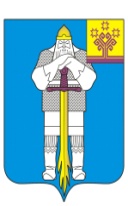 